Lidingöloppet 2016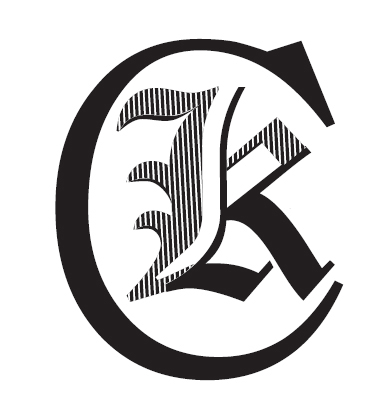 2016-09-24Resultat Karlskoga LCK:30 km Män:1336	Mikael Strussenfelt -62	2:27.191611	Björn Robinson -65	2:29.492393	Christer Tiger -68	2:36.54 *8269	Staffan Löthgren -44	3:22.54 ** Löpare som är medlem i klubben men klubbtillhörigheten år inte angiven i resultatlistan.